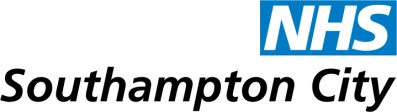 COMMUNITY ENT REFERRAL FORM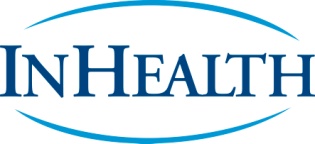 *Please see notes below regarding emergency/urgent pathways which are not covered by the Community ENT servicePatient ID (Sticker may be used)Patient ID (Sticker may be used)Patient ID (Sticker may be used)Patient ID (Sticker may be used)Patient ID (Sticker may be used)Referring ClinicianReferring ClinicianReferring ClinicianNHS NumberNameFirst nameGMC/NMC No.SurnameAddressAddressAddressAddressDate of requestAddressReferring PCT CodeDate of BirthReferring Practice CodeGenderTelephone For urgent clinical findingsTelephone (Home)Telephone For urgent clinical findingsTelephone (Work)NHS Mail (nhs.net only)Telephone (Mobile)Eligible for and does require NHS funded transport?Yes	Eligible for and does require NHS funded transport?Yes	Eligible for and does require NHS funded transport?Yes	Email addressEligible for and does require NHS funded transport?Yes	Eligible for and does require NHS funded transport?Yes	Eligible for and does require NHS funded transport?Yes	Please indicate which ENT symptoms and signs require investigation and treatmentPlease indicate which ENT symptoms and signs require investigation and treatmentPlease indicate which ENT symptoms and signs require investigation and treatmentPlease indicate which ENT symptoms and signs require investigation and treatmentPlease indicate which ENT symptoms and signs require investigation and treatmentPlease indicate which ENT symptoms and signs require investigation and treatmentPlease indicate which ENT symptoms and signs require investigation and treatmentPlease indicate which ENT symptoms and signs require investigation and treatmentRecurrent severe tonsillitis                                   Hoarse voice *Please see below exception (in non-smoker)                                              Globus pharyngeus symptoms  (dysphagia not accepted)                               Sore throat symptoms (NB: if symptoms persistent/unilateral please refer via cancer pathway)                                                Nasal Obstruction/congestion                     Post Nasal Discharge symptoms                                Epistaxis despite topical treatmentSinus type symptomsSnoring, if nasal pathology is thought to be the cause    -Please note that if a clear diagnosis of rhinosinusitis has been made, Patients should be referred directly to UHS/ISTCRecurrent severe tonsillitis                                   Hoarse voice *Please see below exception (in non-smoker)                                              Globus pharyngeus symptoms  (dysphagia not accepted)                               Sore throat symptoms (NB: if symptoms persistent/unilateral please refer via cancer pathway)                                                Nasal Obstruction/congestion                     Post Nasal Discharge symptoms                                Epistaxis despite topical treatmentSinus type symptomsSnoring, if nasal pathology is thought to be the cause    -Please note that if a clear diagnosis of rhinosinusitis has been made, Patients should be referred directly to UHS/ISTCOtitis Externa                                               Otitis Media                                                 Deafness (not for Audiology referral)Discharge from ear                                                      Impacted wax in the ear canalEar drum perforation (aged under 65)Popping/blocked ears symptoms   Concerns about ear appearance (pinna**/EAM/TM)Discharge in a patient with a mastoid cavityTinnitus symptoms Vertigo/dizziness symptoms, if a vestibular problem is thought to be the cause. NB: If an elderly patient where multi-factorial causes are contributory the Falls Service may be more appropriate in the first instance.Otitis Externa                                               Otitis Media                                                 Deafness (not for Audiology referral)Discharge from ear                                                      Impacted wax in the ear canalEar drum perforation (aged under 65)Popping/blocked ears symptoms   Concerns about ear appearance (pinna**/EAM/TM)Discharge in a patient with a mastoid cavityTinnitus symptoms Vertigo/dizziness symptoms, if a vestibular problem is thought to be the cause. NB: If an elderly patient where multi-factorial causes are contributory the Falls Service may be more appropriate in the first instance.Otitis Externa                                               Otitis Media                                                 Deafness (not for Audiology referral)Discharge from ear                                                      Impacted wax in the ear canalEar drum perforation (aged under 65)Popping/blocked ears symptoms   Concerns about ear appearance (pinna**/EAM/TM)Discharge in a patient with a mastoid cavityTinnitus symptoms Vertigo/dizziness symptoms, if a vestibular problem is thought to be the cause. NB: If an elderly patient where multi-factorial causes are contributory the Falls Service may be more appropriate in the first instance.Otitis Externa                                               Otitis Media                                                 Deafness (not for Audiology referral)Discharge from ear                                                      Impacted wax in the ear canalEar drum perforation (aged under 65)Popping/blocked ears symptoms   Concerns about ear appearance (pinna**/EAM/TM)Discharge in a patient with a mastoid cavityTinnitus symptoms Vertigo/dizziness symptoms, if a vestibular problem is thought to be the cause. NB: If an elderly patient where multi-factorial causes are contributory the Falls Service may be more appropriate in the first instance.Other suspected ENT symptoms: Other suspected ENT symptoms: Other suspected ENT symptoms: Other suspected ENT symptoms: Other suspected ENT symptoms: Other suspected ENT symptoms: Other suspected ENT symptoms: Other suspected ENT symptoms: Relevant Past Medical History – include previous and current treatments and medication, and duration of symptoms indicated above.Allergies (please specify, if any)Relevant Past Medical History – include previous and current treatments and medication, and duration of symptoms indicated above.Allergies (please specify, if any)Relevant Past Medical History – include previous and current treatments and medication, and duration of symptoms indicated above.Allergies (please specify, if any)Relevant Past Medical History – include previous and current treatments and medication, and duration of symptoms indicated above.Allergies (please specify, if any)*Please do not refer patients with the following:DysphagiaPatients over the age of 45 with sudden and persistent hoarseness of voicePersistent ulceration or pain in the oral cavityNeck or salivary gland lumps/massesPeri-orbital massesPlease use the Head and Neck cancer referral forms for the above.Suspected skin cancers on the Pinna - refer under the Skin cancer pathwayNB Sudden onset sensorineural deafness is an ENT emergency and patients presenting with this should be discussed with the duty ENT team at UHS for possible emergency admission.*Please do not refer patients with the following:DysphagiaPatients over the age of 45 with sudden and persistent hoarseness of voicePersistent ulceration or pain in the oral cavityNeck or salivary gland lumps/massesPeri-orbital massesPlease use the Head and Neck cancer referral forms for the above.Suspected skin cancers on the Pinna - refer under the Skin cancer pathwayNB Sudden onset sensorineural deafness is an ENT emergency and patients presenting with this should be discussed with the duty ENT team at UHS for possible emergency admission.*Please do not refer patients with the following:DysphagiaPatients over the age of 45 with sudden and persistent hoarseness of voicePersistent ulceration or pain in the oral cavityNeck or salivary gland lumps/massesPeri-orbital massesPlease use the Head and Neck cancer referral forms for the above.Suspected skin cancers on the Pinna - refer under the Skin cancer pathwayNB Sudden onset sensorineural deafness is an ENT emergency and patients presenting with this should be discussed with the duty ENT team at UHS for possible emergency admission.*Please do not refer patients with the following:DysphagiaPatients over the age of 45 with sudden and persistent hoarseness of voicePersistent ulceration or pain in the oral cavityNeck or salivary gland lumps/massesPeri-orbital massesPlease use the Head and Neck cancer referral forms for the above.Suspected skin cancers on the Pinna - refer under the Skin cancer pathwayNB Sudden onset sensorineural deafness is an ENT emergency and patients presenting with this should be discussed with the duty ENT team at UHS for possible emergency admission.Please send via eRS, or e-mail this form to the InHealth Patient Referral Centre:Sandbrook House, Sandbrook Way, Rochdale OL11 1RYTel: 0333 202 0297          E-mail: inl.inhealthreferrals@nhs.netwww.inhealthgroup.com V003 Feb 2021Please send via eRS, or e-mail this form to the InHealth Patient Referral Centre:Sandbrook House, Sandbrook Way, Rochdale OL11 1RYTel: 0333 202 0297          E-mail: inl.inhealthreferrals@nhs.netwww.inhealthgroup.com V003 Feb 2021Please send via eRS, or e-mail this form to the InHealth Patient Referral Centre:Sandbrook House, Sandbrook Way, Rochdale OL11 1RYTel: 0333 202 0297          E-mail: inl.inhealthreferrals@nhs.netwww.inhealthgroup.com V003 Feb 2021Please send via eRS, or e-mail this form to the InHealth Patient Referral Centre:Sandbrook House, Sandbrook Way, Rochdale OL11 1RYTel: 0333 202 0297          E-mail: inl.inhealthreferrals@nhs.netwww.inhealthgroup.com V003 Feb 2021Please send via eRS, or e-mail this form to the InHealth Patient Referral Centre:Sandbrook House, Sandbrook Way, Rochdale OL11 1RYTel: 0333 202 0297          E-mail: inl.inhealthreferrals@nhs.netwww.inhealthgroup.com V003 Feb 2021Please send via eRS, or e-mail this form to the InHealth Patient Referral Centre:Sandbrook House, Sandbrook Way, Rochdale OL11 1RYTel: 0333 202 0297          E-mail: inl.inhealthreferrals@nhs.netwww.inhealthgroup.com V003 Feb 2021Please send via eRS, or e-mail this form to the InHealth Patient Referral Centre:Sandbrook House, Sandbrook Way, Rochdale OL11 1RYTel: 0333 202 0297          E-mail: inl.inhealthreferrals@nhs.netwww.inhealthgroup.com V003 Feb 2021All referrals sent by email must be sent from an nhs.net account to an nhs.net account, failure to comply with this requirement may result in a fine from the Information Commissioner.All referrals sent by email must be sent from an nhs.net account to an nhs.net account, failure to comply with this requirement may result in a fine from the Information Commissioner.All referrals sent by email must be sent from an nhs.net account to an nhs.net account, failure to comply with this requirement may result in a fine from the Information Commissioner.All referrals sent by email must be sent from an nhs.net account to an nhs.net account, failure to comply with this requirement may result in a fine from the Information Commissioner.All referrals sent by email must be sent from an nhs.net account to an nhs.net account, failure to comply with this requirement may result in a fine from the Information Commissioner.All referrals sent by email must be sent from an nhs.net account to an nhs.net account, failure to comply with this requirement may result in a fine from the Information Commissioner.All referrals sent by email must be sent from an nhs.net account to an nhs.net account, failure to comply with this requirement may result in a fine from the Information Commissioner.All referrals sent by email must be sent from an nhs.net account to an nhs.net account, failure to comply with this requirement may result in a fine from the Information Commissioner.